CURRICULAM VITAE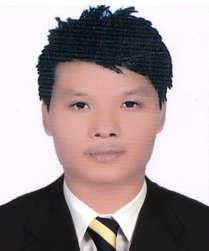 BUDDHAMANEmail Id: buddhaman.342266@2freemail.com U.A.E Deira DubaiVisit visa : 19th Jan 18th AprilCareer Objective:I am highly ethical, reliable and results-focused sales representativewith excellent communication skills and a positive talent for presenting customer service, both within and outside my field. I seek placement in sales, Customer Services, where I can develop my professionalismPERSONAL STRENGTH:-Good interpersonal and team work skills Ability to work under pressure and willing to take more responsibilities in a challenging environment. Excellent interpersonal skills which allow me to learn quickly Posses’ leadership and supervising group abilities Work ExperienceJob Responsibility:As a Sale Associate:Answer customer’s questions and provide information on procedures or polices. Maintaining the overall quality day to day operations of the store. Displaying items in attractive way as per the brand standard. Doing promotion on old available stock. Conducting monthly inventory of available stock in store. Monitoring purchase requisitions on daily basis. Maintaining proper stock levels of goods. Dealing efficiently to customer and attending queries and requirements of them. Demonstrated proficiency and in-depth technical knowledge of all products in my department Assisted with stock maintenance and periodic inventory counts. Replenishing the stocks every day on the sale floor and requesting the unavailable sizes. Keeping the sales area always neat and clean. ACADEMIC QUELIFICATION:TRAINING & OTHER SKILLSBasic course of computer and TallyDiploma in graphic designPERSONAL DETAILS:-Name	: BuddhamanRaiDate of Birth	: 26 Oct 1992Marital Status       : SingleHeight	: 5.5''Weight	: 64 kgNationality	: NepaliLanguages known    : English, Arabic and HindiGender	: MaleUAE visit Visa	: longI hope that the above mentioned particulars will meet your requirements and if given a chance to prove myself, I assure you that I will do my best to fulfill company's objectives.THANKING YOU.Yours faithful   BUDDHAMAN Company Name:Gorkha Department storeDesignation:Sale AssociatesWork Period:4th, Jan, 2013 till Feb, 2015Country:NepalCompany Name:Mega MartDesignation:Sale AssociatesWork Period:9th, Aug, 2015 till Nov, 2016Country:Doha QatarYear ofSchool/UniversityLevelpassedGODAWARI VIDAHIGH SCHOOL (+2)2010JYOTI MA VISLC (SCHOOL LEAVINGSCHOOLCERTIFICATE)2007